Q3: Reconstructing SentencesThe set-up as shown in the following figure is used to study β radiation emitted by a radioactivity source. A radioactive source and Geiger-Muller counter are placed at position P and Q respectively. Thus, the β radiation emitted from the source passes through the gap between a pair of coils A and B.  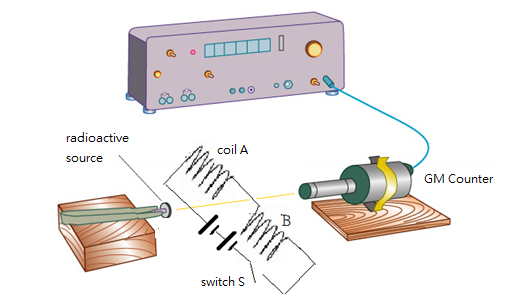 When switch S is open, the average rate recorded by GM counter is 1,000 counts per minute. When we close switch S, the rate recorded by GM counter decreases to 400 counts per minute. Explain the change of count rate. -----------------------------------------------------------------------------------------------------------------------------Rearrange the following sentences to form a reasonable answer to the above question. Suggested answer for teachers as reference1On the other hand, β radiation with negative charges emitted by the radioactive source passes through the magnetic field. It experiences an electromagnetic force and has a deflection.2When switch S is open, the GM counter detects β radiation emitted from the source. Thus, the average rate recorded by GM counter is 1,000 counts per minute.3When we close switch S, the count rate recorded by GM counter decreases from 1,000 to 400 counts per minute. The reasons are as below.4When the circuit is closed, current flows through coil A and B. Thus, magnetic field is formed between the pair of coils. 5Hence, GM counter cannot detect β radiation and record only the background radiation, i.e. 400 counts per minute.StructureStructureContentLanguageFeaturesIdentification of phenomenonIdentification of phenomenonAbsence of factorAbsence of factorPresence of factorExplanation Sequence 1Explanation Sequence 2Explanation Sequence 3StructureStructureContentLanguageFeaturesIdentification of phenomenonIdentification of phenomenonWhen we close switch S, the count rate recorded by GM counter decreases from 1,000 to 400 counts per minute. The reasons are as below.When The reasons are as below.Absence of factorAbsence of factorWhen switch S is open, the GM counter detects β radiation emitted from the source. Thus, the average rate recorded by GM counter is 1,000 counts per minute.WhenThusPresence of factorExplanation Sequence 1When the circuit is closed, current flows through coil A and B. Thus, magnetic field is formed between the pair of coils.WhenThus Explanation Sequence 2On the other hand, β radiation with negative charges emitted by the radioactive source passes through the magnetic field. It experiences an electromagnetic force and has a deflection.One the other handExplanation Sequence 3Hence, GM counter cannot detect β radiation and record only the background radiation, i.e. 400 counts per minute.Hence